_______________________________________________________Lecturas recomendadas:Edad de Oportunidad de Paul David TrippParenting Today’s Adolescent Cómo criar al adolescente de hoy de Dennis y Barbara RaineyBosquejo del seminario:Semana 1 – El propósito de Dios para la familiaSemana 2 – El ministerio de la familiaSemana 3 – La adoración familiarSemana 4 – Cómo llegar al corazón de la conductaSemana 5 – Disciplina Formativa: Nuestras palabras para sus corazonesSemana 6 – Qué hacer cuando no puedes llegar al corazónSemana 7 – Disciplina Correctiva: La vara de la correcciónSemana 8 – Los chicos y la paternidadSemana 9 – Las chicas y la maternidadSemana 10 – Los años de la adolescenciaSemana 11 – Panel de discusiónSemana 12 – Los hijos, la tecnología y las redes socialesSemana 13 – La paternidad espiritual ferviente¿Preguntas o comentarios?  E-mail del profesor: ______________________________________Primera edición en español: 2019Copyright © 2019 por 9Marks para esta versión españolaSeminario Básico—Paternidad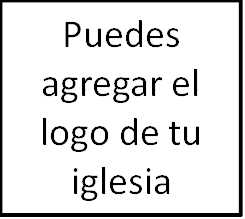 Semana 10: Los años de la adolescencia1.  Introducción – «El gran panorama»2.  Una temporada de cambiosCambios físicosCambios intelectualesCambios relacionalesNuevos peligros / trampas3.  ¿Qué dice la Biblia acerca de los adolescentes?Algunas cosas que tienden a caracterizar a la juventud:La falta de hambre por sabiduría o correcciónUna tendencia al legalismoUna tendencia a ser imprudentes al escoger a sus amigosUna susceptibilidad a la tentación sexualUna ausencia de perspectiva escatológicaUna falta de conciencia del corazón4. Cómo pastorear a nuestros adolescentesLas metas principales: Enfocarnos en la lucha espiritualDesarrollar un corazón de convicción y sabiduríaEnseñar a nuestros adolescentes a comprender y reaccionar de manera redentora a su culturaDesarrollar un corazón para Dios5. Cómo preparar a los adolescentes para dejar el hogarConsideraciones prácticas al procurar estas metas:SolidarízateSé deliberado e intencionalEsfuérzate por que la conversación sea constanteHaz buenas preguntasNo los sermonees